                                                                                                                      “Azərbaycan Xəzər Dəniz Gəmiçiliyi”			                       			 	Qapalı Səhmdar Cəmiyyətinin 					       			“ 01 ”  Dekabr 2016-cı il tarixli		“216” nömrəli əmri ilə təsdiq edilmişdir.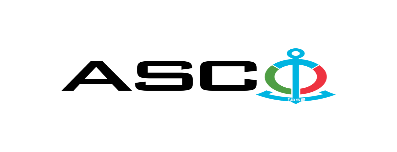 “Azərbaycan Xəzər Dəniz Gəmiçiliyi” Qapalı Səhmdar Cəmiyyəti Struktur idarələrə tələb olunan təsərrüfat mallarının  satın alınması məqsədilə açıq müsabiqə elan edir:Müsabiqə №AM069/2021(İddiaçı iştirakçının blankında)AÇIQ MÜSABİQƏDƏ İŞTİRAK ETMƏK ÜÇÜN MÜRACİƏT MƏKTUBU___________ şəhəri                                                                         “__”_______20_-ci il___________№           							                                                                                          ASCO-nun Satınalmalar Komitəsinin Sədricənab C.Mahmudluya,Hazırkı məktubla [iddiaçı podratçının tam adı göstərilir] (nin,nun,nın) ASCO tərəfindən “__________”ın satın alınması ilə əlaqədar elan edilmiş [iddiaçı tərəfindən müsabiqənin nömrəsi daxil edilməlidir]nömrəli açıq  müsabiqədə iştirak niyyətini təsdiq edirik.Eyni zamanda [iddiaçı podratçının tam adı göstərilir] ilə münasibətdə hər hansı ləğv etmə və ya müflislik prosedurunun aparılmadığını, fəaliyyətinin dayandırılmadığını və sözügedən satınalma müsabiqəsində iştirakını qeyri-mümkün edəcək hər hansı bir halın mövcud olmadığını təsdiq edirik. Əlavə olaraq, təminat veririk ki, [iddiaçı podratçının tam adı göstərilir] ASCO-ya aidiyyəti olan şəxs deyildir.Tərəfimizdən təqdim edilən sənədlər və digər məsələlərlə bağlı yaranmış suallarınızı operativ cavablandırmaq üçün əlaqə:Əlaqələndirici şəxs: Əlaqələndirici şəxsin vəzifəsi: Telefon nömrəsi: E-mail: Qoşma: İştirak haqqının ödənilməsi haqqında bank sənədinin əsli – __ vərəq.________________________________                                   _______________________                   (səlahiyyətli şəxsin A.A.S)                                                                                                        (səlahiyyətli şəxsin imzası)_________________________________                                                                  (səlahiyyətli şəxsin vəzifəsi)                                                M.YMALLARIN SİYAHISI:   Texniki suallarla bağlı:   Zaur Salamov Satınalmalar Departamentinin mütəxəssisiTel: Tel: +99455 8170812+994 12 4043700  (daxili 1248)                                                       E-mail: zaur.salamov@asco.az     Müsabiqədə qalib elan olunan iddiaçı şirkət ilə satınalma müqaviləsi bağlanmamışdan öncə ASCO-nun Satınalmalar qaydalarına uyğun olaraq iddiaçının yoxlanılması həyata keçirilir.     Həmin şirkət bu linkə http://asco.az/sirket/satinalmalar/podratcilarin-elektron-muraciet-formasi/ keçid alıb xüsusi formanı doldurmalı və ya aşağıdakı sənədləri təqdim etməlidir:Şirkətin nizamnaməsi (bütün dəyişikliklər və əlavələrlə birlikdə)Kommersiya hüquqi şəxslərin reyestrindən çıxarışı (son 1 ay ərzində verilmiş)Təsisçi hüquqi şəxs olduqda, onun təsisçisi haqqında məlumatVÖEN ŞəhadətnaməsiAudit olunmuş mühasibat uçotu balansı və ya vergi bəyannaməsi (vergi qoyma sistemindən asılı olaraq)/vergi orqanlarından vergi borcunun olmaması haqqında arayışQanuni təmsilçinin şəxsiyyət vəsiqəsiMüəssisənin müvafiq xidmətlərin göstərilməsi/işlərin görülməsi üçün lazımi lisenziyaları (əgər varsa)Qeyd olunan sənədləri təqdim etməyən və ya yoxlamanın nəticəsinə uyğun olaraq müsbət qiymətləndirilməyən şirkətlərlə müqavilə bağlanılmır və müsabiqədən kənarlaşdırılır. Müsabiqədə iştirak etmək üçün təqdim edilməli sənədlər:Müsabiqədə iştirak haqqında müraciət (nümunə əlavə olunur);İştirak haqqının ödənilməsi barədə bank sənədi;Müsabiqə təklifi; Malgöndərənin son bir ildəki (əgər daha az müddət fəaliyyət göstərirsə, bütün fəaliyyət dövründəki) maliyyə vəziyyəti barədə bank sənədi;Azərbaycan Respublikasında vergilərə və digər icbari ödənişlərə dair yerinə yetirilməsi vaxtı keçmiş öhdəliklərin, habelə son bir il ərzində (fəaliyyətini dayandırdığı müddət nəzərə alınmadan) vergi ödəyicisinin Azərbaycan Respublikasının Vergi Məcəlləsi ilə müəyyən edilmiş vəzifələrinin yerinə yetirilməməsi hallarının mövcud olmaması barədə müvafiq vergi orqanlarından arayış.İlkin mərhələdə müsabiqədə iştirak haqqında müraciət (imzalanmış və möhürlənmiş) və iştirak haqqının ödənilməsi barədə bank sənədi (müsabiqə təklifi istisna olmaqla) ən geci 02 Noyabr 2021-ci il, Bakı vaxtı ilə saat 17:00-a qədər Azərbaycan, rus və ya ingilis dillərində “Azərbaycan Xəzər Dəniz Gəmiçiliyi” Qapalı Səhmdar Cəmiyyətinin ( “ASCO” və ya “Satınalan təşkilat”) yerləşdiyi ünvana və ya Əlaqələndirici Şəxsin elektron poçtuna göndərilməlidir, digər sənədlər isə müsabiqə təklifi zərfinin içərisində təqdim edilməlidir.   Satın alınması nəzərdə tutulan mal, iş və xidmətlərin siyahısı (təsviri) əlavə olunur.İştirak haqqının məbləği və Əsas Şərtlər Toplusunun əldə edilməsi:Müsabiqədə iştirak etmək istəyən iddiaçılar aşağıda qeyd olunmuş məbləğdə iştirak haqqını ASCO-nun bank hesabına ödəyib (ödəniş tapşırığında müsabiqə keçirən təşkilatın adı, müsabiqənin predmeti dəqiq göstərilməlidir), ödənişi təsdiq edən sənədi birinci bölmədə müəyyən olunmuş vaxtdan gec olmayaraq ASCO-ya təqdim etməlidir. Bu tələbləri yerinə yetirən iddiaçılar satınalma predmeti üzrə Əsas Şərtlər Toplusunu elektron və ya çap formasında əlaqələndirici şəxsdən elanın IV bölməsində göstərilən tarixədək həftənin istənilən iş günü saat 09:00-dan 17:00-a kimi ala bilərlər.İştirak haqqının məbləği (ƏDV-siz): Lot 1 üzrə 50 (əlli) AZN, Lot 2 üzrə 100 (Yüz) AZN Iştirak haqqı manat və ya ekvivalent məbləğdə ABŞ dolları və AVRO ilə ödənilə bilər.  Hesab nömrəsi: İştirak haqqı ASCO tərəfindən müsabiqənin ləğv edilməsi halı istisna olmaqla, heç bir halda geri qaytarılmır.Müsabiqə təklifinin təminatı :Müsabiqə təklifi üçün təklifin qiymətinin azı 1 (bir) %-i həcmində bank təminatı (bank qarantiyası) tələb olunur. Bank qarantiyasının forması Əsas Şərtlər Toplusunda göstəriləcəkdir. Bank qarantiyalarının əsli müsabiqə zərfində müsabiqə təklifi ilə birlikdə təqdim edilməlidir. Əks təqdirdə Satınalan Təşkilat belə təklifi rədd etmək hüququnu özündə saxlayır. Qarantiyanı vermiş maliyyə təşkilatı Azərbaycan Respublikasında və/və ya beynəlxalq maliyyə əməliyyatlarında qəbul edilən olmalıdır. Satınalan təşkilat etibarlı hesab edilməyən bank qarantiyaları qəbul etməmək hüququnu özündə saxlayır.Satınalma müsabiqəsində iştirak etmək istəyən şəxslər digər növ təminat (akkreditiv, qiymətli kağızlar, satınalan təşkilatın müsabiqəyə dəvət sənədlərində göstərilmiş xüsusi hesabına  pul vəsaitinin köçürülməsi, depozitlər və digər maliyyə aktivləri) təqdim etmək istədikdə, təminat növünün mümkünlüyü barədə Əlaqələndirici Şəxs vasitəsilə əvvəlcədən ASCO-ya sorğu verməlidir və razılıq əldə etməlidir. Müqavilənin yerinə yetirilməsi təminatı satınalma müqaviləsinin qiymətinin 5 (beş) %-i məbləğində tələb olunur.Hazırki satınalma əməliyyatı üzrə Satınalan Təşkilat tərəfindən yalnız malların anbara təhvil və təslim aktının təqdim etdikdən sonra ödənişinin yerinə yetirilməsi nəzərdə tutulur, avans ödəniş nəzərdə tutulmamışdır.Müqavilənin icra müddəti:Müraciyyət edən şirkətlər ,təkliflərində xidmətlərin yekun müddətini qeyd etməlidirlər. Müsabiqə təklifinin təqdim edilməsinin son tarixi və vaxtı:Müsabiqədə iştirak haqqında müraciəti və iştirak haqqının ödənilməsi barədə bank sənədini birinci bölmədə qeyd olunan vaxta qədər təqdim etmiş iştirakçılar, öz müsabiqə təkliflərini bağlı zərfdə (1 əsli və 1 surəti olmaqla) 10 Noyabr 2021-ci il, Bakı vaxtı ilə saat 17:00-a qədər ASCO-ya təqdim etməlidirlər.Göstərilən tarixdən və vaxtdan sonra təqdim olunan təklif zərfləri açılmadan geri qaytarılacaqdır.Satınalan təşkilatın ünvanı:Azərbaycan Respublikası, Bakı şəhəri, AZ1003 (indeks), Neftçilər prospekti 2, ASCO-nun Satınalmalar Komitəsi.Əlaqələndirici şəxs:Mahir ŞamıyevASCO-nun Satınalmalar Departameninin təchizat işləri üzrə mütəxəssisiTelefon nömrəsi: +99451 5787575Elektron ünvan: mahir.shamiyev@asco.az , tender@asco.azHüquqi məsələlər üzrə:Telefon nömrəsi: +994 12 4043700 (daxili: 1262)Elektron ünvan: tender@asco.az Müsabiqə təklif zərflərinin açılışı tarixi, vaxtı və yeri:Zərflərin açılışı 11 Noyabr 2021-ci il tarixdə, Bakı vaxtı ilə saat 15:00-da  elanın V bölməsində göstərilmiş online baş tutacaqdır.Müsabiqənin qalibi haqqında məlumat:Müsabiqə qalibi haqqında məlumat ASCO-nun rəsmi veb-səhifəsinin “Elanlar” bölməsində yerləşdiriləcəkdir.R/№Malın adıÖLÇÜ VAHİDİSAYISertifikatın tələbi haqqındaLOT-1LOT-1LOT-1LOT-1LOT-11Yapışqan "Bel" 750mlədəd140Uyğunluq və keyfiyyət sertifikatı (nümunəyə əsasən)2Yapışqan "Pur"-501 (Taxta üçün)1kqədəd215Uyğunluq və keyfiyyət sertifikatı (nümunəyə əsasən)3Yapışqan "Pur"-566 (Dəmir üçün)1kqədəd20Uyğunluq və keyfiyyət sertifikatı (nümunəyə əsasən)4Yapışqan 105 (50qr)ədəd360Uyğunluq və keyfiyyət sertifikatı (nümunəyə əsasən)5Yapışqan 520 (50qr)ədəd200Uyğunluq və keyfiyyət sertifikatı (nümunəyə əsasən)6Yapışqan Moment1 UNİVERSAL 750mlədəd1250Uyğunluq və keyfiyyət sertifikatı (nümunəyə əsasən)7Yapışqan Moment1 UNİVERSAL 250mlədəd230Uyğunluq və keyfiyyət sertifikatı (nümunəyə əsasən)8Yapışqan PVAkq2210Uyğunluq və keyfiyyət sertifikatı (nümunəyə əsasən)9Yapışqan 88H(1L)ədəd10Uyğunluq və keyfiyyət sertifikatı (nümunəyə əsasən)10Yapışqan Devcone(180qr)ədəd60Uyğunluq və keyfiyyət sertifikatı (nümunəyə əsasən)11Tangit yapışqan  (500ml)ədəd40Uyğunluq və keyfiyyət sertifikatı (nümunəyə əsasən)12Montaj Yapışqanı MOMENT MB-100-ağ (400qr)adet105Uyğunluq və keyfiyyət sertifikatı (nümunəyə əsasən)13Epoksid yapışqan(150qr)ədəd230Uyğunluq və keyfiyyət sertifikatı (nümunəyə əsasən)14Loctite-495 Yapışqanı (50ml)ədəd60Uyğunluq və keyfiyyət sertifikatı (nümunəyə əsasən)15Loctite-243 Yapışqanı  (50ml)ədəd90Uyğunluq və keyfiyyət sertifikatı (nümunəyə əsasən)16Loctite-270 Yapışqanı  (50ml)ədəd60Uyğunluq və keyfiyyət sertifikatı (nümunəyə əsasən)17Loctite-542 Yapışqanı  (50ml)ədəd60Uyğunluq və keyfiyyət sertifikatı (nümunəyə əsasən)18Yapışqan "Mitroapel" (200ml)ədəd270Uyğunluq və keyfiyyət sertifikatı (nümunəyə əsasən)19Yapışqan "Mitroapel" (400 ml)ədəd110Uyğunluq və keyfiyyət sertifikatı (nümunəyə əsasən)20Epoksid yapışqan ЭДП (400qr)ədəd360Uyğunluq və keyfiyyət sertifikatı (nümunəyə əsasən)21Yapışqan lent PVC kromka üçün 2mm-150 metrədəd180Uyğunluq və keyfiyyət sertifikatı (nümunəyə əsasən)22Soyuq qaynaq UNIVERSAL (57q)ədəd490Uyğunluq və keyfiyyət sertifikatı (nümunəyə əsasən)23Silicon istiyə davamlı  45-120°C(310 ml)ədəd170Uyğunluq və keyfiyyət sertifikatı (nümunəyə əsasən)24Silikon Şəffaf (310 ml)ədəd1405Uyğunluq və keyfiyyət sertifikatı (nümunəyə əsasən)25Silikon Ağ (310 ml)ədəd570Uyğunluq və keyfiyyət sertifikatı (nümunəyə əsasən)26İzolyasiya lak МЛ-92 ГОСТ 15865–70litr300Uyğunluq və keyfiyyət sertifikatı (nümunəyə əsasən)27Germetik 130˚C davamlı(85qr)ədəd60Uyğunluq və keyfiyyət sertifikatı (nümunəyə əsasən)28Germetik 180˚C davamlı(85qr)ədəd200Uyğunluq və keyfiyyət sertifikatı (nümunəyə əsasən)29Germetika 330°C davamlı(85qr)ədəd840Uyğunluq və keyfiyyət sertifikatı (nümunəyə əsasən)30Germetika 800°C davamlı(85qr)ədəd210Uyğunluq və keyfiyyət sertifikatı (nümunəyə əsasən)31Germetika MEQA SEAL GHAFFARİ(30q)ədəd450Uyğunluq və keyfiyyət sertifikatı (nümunəyə əsasən)32Pas sökücü WD-40(400 ml)ədəd740Uyğunluq və keyfiyyət sertifikatı (nümunəyə əsasən)33Pena balaca (köpük montaj üçün)  650 mlədəd415Uyğunluq və keyfiyyət sertifikatı (nümunəyə əsasən)34İzolent ПВХ 15mm х0,20mm х10m qara 1 sort ГОСТ 16214-86ədəd4840Uyğunluq və keyfiyyət sertifikatı (nümunəyə əsasən)35İzolent ПВХ 50mm x0,20mm х10m 1 qara sort ГОСТ 16214-86ədəd1305Uyğunluq və keyfiyyət sertifikatı (nümunəyə əsasən)36İzolent (qətranlı) 1ПОЛ 50mm x 10m  ГОСТ 2162-97ədəd152Uyğunluq və keyfiyyət sertifikatı (nümunəyə əsasən)37Skoç  Şəffaf  B-72(75)mm;43mkm;200mədəd500Uyğunluq və keyfiyyət sertifikatı (nümunəyə əsasən)38Fum 15000х19х0,2mmədəd360Uyğunluq və keyfiyyət sertifikatı (nümunəyə əsasən)39Hörgü ipi (100 metrlik)ədəd601Uyğunluq və keyfiyyət sertifikatı (nümunəyə əsasən)40İp tangit 160 mədəd185Uyğunluq və keyfiyyət sertifikatı (nümunəyə əsasən)41Fırça 30 mm (№2) КП35 ГОСТ 10597-87ədəd2380Uyğunluq və keyfiyyət sertifikatı (nümunəyə əsasən)42Fırça 50 mm (№3) КП50 ГОСТ 10597-87ədəd2560Uyğunluq və keyfiyyət sertifikatı (nümunəyə əsasən)43Fırça 100mm №4 КП100 ГОСТ 10597-87ədəd1040Uyğunluq və keyfiyyət sertifikatı (nümunəyə əsasən)44Fırça (yumru) КР45 ГОСТ 10597-87ədəd480Uyğunluq və keyfiyyət sertifikatı (nümunəyə əsasən)45Fırça-maklovitsa КМА165 10597-87ədəd60Uyğunluq və keyfiyyət sertifikatı (nümunəyə əsasən)46Vərdənə 100 mm ВМ 100 ГОСТ 10831-87ədəd9100Uyğunluq və keyfiyyət sertifikatı (nümunəyə əsasən)47Vərdənə 200 mm ВМ 200 ГОСТ 10831-87ədəd5750Uyğunluq və keyfiyyət sertifikatı (nümunəyə əsasən)48Rəngsaz çubuğu dekor L= 3 mədəd50Uyğunluq və keyfiyyət sertifikatı (nümunəyə əsasən)49Rəngsaz çubuğu dekor L=2 mədəd55Uyğunluq və keyfiyyət sertifikatı (nümunəyə əsasən)50Mala (hörgüçün)200x185 mmədəd28Uyğunluq və keyfiyyət sertifikatı (nümunəyə əsasən)51Mala (zatirka-plastmas) 400x100mmədəd5Uyğunluq və keyfiyyət sertifikatı (nümunəyə əsasən)52Mala (zatirka) 400x100mmədəd6Uyğunluq və keyfiyyət sertifikatı (nümunəyə əsasən)53Mala (zatirka) 600x100mmədəd5Uyğunluq və keyfiyyət sertifikatı (nümunəyə əsasən)54Masdar profil (ağ boyalı) 3m x 3mmədəd26Uyğunluq və keyfiyyət sertifikatı (nümunəyə əsasən)55Dekor şpatel məcun üçün (50 sm)ədəd5Uyğunluq və keyfiyyət sertifikatı (nümunəyə əsasən)56Rezin çəkic 55mm 500 qrədəd20Uyğunluq və keyfiyyət sertifikatı (nümunəyə əsasən)57Şpatel balaca- 40mmədəd47Uyğunluq və keyfiyyət sertifikatı (nümunəyə əsasən)58Şpatel böyük-150mmədəd47Uyğunluq və keyfiyyət sertifikatı (nümunəyə əsasən)59Dəmir şotka L=280mmədəd180Uyğunluq və keyfiyyət sertifikatı (nümunəyə əsasən)60Mişar (taxta üçün) L=500mm;3d;TPI-7ədəd74Uyğunluq və keyfiyyət sertifikatı (nümunəyə əsasən)61Yaba (sapı ilə) L=1270mm;1,8kqədəd10Uyğunluq və keyfiyyət sertifikatı (nümunəyə əsasən)62Dəryaz (sapı ilə) 700х1545mmədəd4Uyğunluq və keyfiyyət sertifikatı (nümunəyə əsasən)63Balta böyük L=900mm;2,5kqədəd80Uyğunluq və keyfiyyət sertifikatı (nümunəyə əsasən)64Kəlbətin-160mmədəd270Uyğunluq və keyfiyyət sertifikatı (nümunəyə əsasən)65Çəkic -800 qrədəd199Uyğunluq və keyfiyyət sertifikatı (nümunəyə əsasən)66Bel sapı L=1450 mmədəd103Uyğunluq və keyfiyyət sertifikatı (nümunəyə əsasən)67Rəngli marker (ağ, qara) metal üçünədəd280Uyğunluq və keyfiyyət sertifikatı (nümunəyə əsasən)68Dırmığ 16 dişli  (42) sm/ taxta tutacaqla 1500 mmədəd18Uyğunluq və keyfiyyət sertifikatı (nümunəyə əsasən)69Bel kəsərli taxta tutacaqla 205x290x1500 mmədəd215Uyğunluq və keyfiyyət sertifikatı (nümunəyə əsasən)70Çalovlı  bel  taxta  tutacaqla  280х235x1500 ммədəd335Uyğunluq və keyfiyyət sertifikatı (nümunəyə əsasən)71Araba bir təkərli-65 ltədəd110Uyğunluq və keyfiyyət sertifikatı (nümunəyə əsasən)72Nərdivan (açılan) 3metrədəd21Uyğunluq və keyfiyyət sertifikatı (nümunəyə əsasən)73Silikon tapancası V=310mlədəd50Uyğunluq və keyfiyyət sertifikatı (nümunəyə əsasən)74Su şlanqı  (qara)20х30-1 ГОСТ 10362-2017metr700Uyğunluq və keyfiyyət sertifikatı (nümunəyə əsasən)75Su şlanqı (şəfaf ) 16 х25-1  ГОСТ 10362-2017metr370Uyğunluq və keyfiyyət sertifikatı (nümunəyə əsasən)76Yanmış məftil  2,0-О-Ч ГОСТ 3282-74kq850Uyğunluq və keyfiyyət sertifikatı (nümunəyə əsasən)77Yanmış məftil  1,5-О-Ч ГОСТ 3282-74kq350Uyğunluq və keyfiyyət sertifikatı (nümunəyə əsasən)LOT-2LOT-2LOT-2LOT-2LOT-21Qıf yanacaq üçün 160mmədəd15Uyğunluq və keyfiyyət sertifikatı (nümunəyə əsasən)2Qıf yanacaq üçün 210mmədəd22Uyğunluq və keyfiyyət sertifikatı (nümunəyə əsasən)3Qıf  yanacaq üçün 250mmədəd6Uyğunluq və keyfiyyət sertifikatı (nümunəyə əsasən)4Vedrə 90 L (plastmas)ədəd16Uyğunluq və keyfiyyət sertifikatı (nümunəyə əsasən)5Vedrə 80 L (plastmas)ədəd16Uyğunluq və keyfiyyət sertifikatı (nümunəyə əsasən)6Vedrə 10 L (plastmas)ədəd43Uyğunluq və keyfiyyət sertifikatı (nümunəyə əsasən)7Vedrə 10 L (sinklənmiş)ədəd318Uyğunluq və keyfiyyət sertifikatı (nümunəyə əsasən)8Zibil qabı dəmir qapalı çöl üçün 11 ltədəd159Uyğunluq və keyfiyyət sertifikatı (nümunəyə əsasən)9Zibil qabı setkalı  11 ltədəd250Uyğunluq və keyfiyyət sertifikatı (nümunəyə əsasən)10Plastmas zibil vedrəsi (Pedallı  7 Litr)ədəd229Uyğunluq və keyfiyyət sertifikatı (nümunəyə əsasən)11Plastmas vedrə xadimələr üçün(5 litr)ədəd258Uyğunluq və keyfiyyət sertifikatı (nümunəyə əsasən)12Zibil konteyneri  100 L ( təkərli)ədəd227Uyğunluq və keyfiyyət sertifikatı (nümunəyə əsasən)13Zibil torbası 100x80 sm (qalın 10 ədədlik bağlama)bağlama17560Uyğunluq və keyfiyyət sertifikatı (nümunəyə əsasən)14Zibil torbası 40x80 sm (qalın 30 ədədlik bağlama)bağlama3825Uyğunluq və keyfiyyət sertifikatı (nümunəyə əsasən)15Zibil torbası  40x60 sm (qalın 30 ədədlik bağlama)bağlama10200Uyğunluq və keyfiyyət sertifikatı (nümunəyə əsasən)16Boş kisə 560x1000 mmədəd550Uyğunluq və keyfiyyət sertifikatı (nümunəyə əsasən)17Döşəmə üçün əsgi 70 x 50 sm mikrofibraədəd1574Uyğunluq və keyfiyyət sertifikatı (nümunəyə əsasən)18Döşəmə üçün əsgi  160 x 90  mikrifibraədəd900Uyğunluq və keyfiyyət sertifikatı (nümunəyə əsasən)19Səth təmizləyəci əsgi  40x40  mikrofibraədəd4166Uyğunluq və keyfiyyət sertifikatı (nümunəyə əsasən)20Səth təmizləyəci əsgi  30х60 sm mikrofibraədəd544Uyğunluq və keyfiyyət sertifikatı (nümunəyə əsasən)21Şüşə silmək üçün bez  35x40 sm  (clean window)ədəd1342Uyğunluq və keyfiyyət sertifikatı (nümunəyə əsasən)22Döşəmə yumaq üçün dəst "TORNADO"-tipli fıralanan özüsıxan (vedrə 10 L , D =16 sm tutacaq uzunluğu L=130sm , mikrofibra başlıqları d =16 sm 2 ədəd)dəst659Uyğunluq və keyfiyyət sertifikatı (nümunəyə əsasən)23Plasmas süpürgə xəkəndaz ilə ( xəkəndaz: eni=24 sm, dərinliyi= 15 sm; süpürgə: eni=18 sm; dərinliyi= 3 sm; tutacağın uzunliıu=90sm)dəst354Uyğunluq və keyfiyyət sertifikatı (nümunəyə əsasən)24Plastmas şvabra (flaunder)  mikrofibra L=125 sm B =40x10 smədəd67Uyğunluq və keyfiyyət sertifikatı (nümunəyə əsasən)25Plastmas şvabra(flaunder) üçün əsgi mikrofibra 40x13 smədəd177Uyğunluq və keyfiyyət sertifikatı (nümunəyə əsasən)26Plastmas şvabra(flaunder) üçün əsgi mikrofibra 51x15 smədəd237Uyğunluq və keyfiyyət sertifikatı (nümunəyə əsasən)27Mop dəsmalı pol üçün saçaqlı mikrofibra başlıqı  l=37 smədəd543Uyğunluq və keyfiyyət sertifikatı (nümunəyə əsasən)28Mop dəsmalı pol üçün saçaqlı mikrofibra başlıqı  l=28 smədəd155Uyğunluq və keyfiyyət sertifikatı (nümunəyə əsasən)29Mop taxtası pol üçün dəst sacaqlı mikrofibra  (tutacaq uzunluqu L=120 sm; başlıq uzunluqu l=28 sm)ədəd55Uyğunluq və keyfiyyət sertifikatı (nümunəyə əsasən)30Mop taxtası pol üçün dəst sacaqlı mikrofibra  (tutacaq uzunluqu L=120 sm; başlıq uzunluqu l=37 sm)ədəd240Uyğunluq və keyfiyyət sertifikatı (nümunəyə əsasən)31Şvabra (taxta; sap uzunluğu L=130 sm; l=32 sm)ədəd40Uyğunluq və keyfiyyət sertifikatı (nümunəyə əsasən)32Döşəmə üçün şotka 150х28х18 smədəd353Uyğunluq və keyfiyyət sertifikatı (nümunəyə əsasən)33Məişət şotkaları plastmas (sanitar qovşaqlar üçün) 41х11,5 smədəd474Uyğunluq və keyfiyyət sertifikatı (nümunəyə əsasən)34Süpürgə (ev süpürgəsi)ədəd2728Uyğunluq və keyfiyyət sertifikatı (nümunəyə əsasən)35Həyət süpürgəsiədəd2679Uyğunluq və keyfiyyət sertifikatı (nümunəyə əsasən)36Xəkandaz (dəmir) 18х20 sm tutacaq uzunluqu 41 smədəd315Uyğunluq və keyfiyyət sertifikatı (nümunəyə əsasən)37Metal setka qab yumaq üçün 105x75x35 mmədəd11680Uyğunluq və keyfiyyət sertifikatı (nümunəyə əsasən)38Qab yumaq üçün qubka  10х7х3 smədəd18900Uyğunluq və keyfiyyət sertifikatı (nümunəyə əsasən)39Qalın rezin əlcək (məişətdə istifadə üçün) L=56sm; 9cüt2330Uyğunluq və keyfiyyət sertifikatı (nümunəyə əsasən)40Rezin əlcək (qab yumaq üçün) L=30,5sm; 9cüt4330Uyğunluq və keyfiyyət sertifikatı (nümunəyə əsasən)41Mətbəx salfet dəsmalı (B=250mm; L=200m)rulon1490Uyğunluq və keyfiyyət sertifikatı (nümunəyə əsasən)42Tualet kağızı (B=100mm;L=200m)rulon2550Uyğunluq və keyfiyyət sertifikatı (nümunəyə əsasən)43Salfetka 24x24 sm (100 əd)bağlama16770Uyğunluq və keyfiyyət sertifikatı (nümunəyə əsasən)44Salfetka Z-bükmüş 215x230 mm (150 əd)bağlama6940Uyğunluq və keyfiyyət sertifikatı (nümunəyə əsasən)45Salfetka  24 x 18 sm (stol üstü üçün)(100əd)bağlama4400Uyğunluq və keyfiyyət sertifikatı (nümunəyə əsasən)46Salfetka nəm (L=170mm;əd=50)bağlama490Uyğunluq və keyfiyyət sertifikatı (nümunəyə əsasən)47Dispenser üçün əl salfetkası  L-bükülmüş 18х24 smbağlama1740Uyğunluq və keyfiyyət sertifikatı (nümunəyə əsasən)48Dispenser salfetka qabı böyük (divara asılan) Z-bükülmüş salfetkalar üçün 211x260x100 mmədəd62Uyğunluq və keyfiyyət sertifikatı (nümunəyə əsasən)49Dispenser-salfet qabı (stol üstü) plastmas L-bükülmüş salfetkalar üçün  18x24 smədəd69Uyğunluq və keyfiyyət sertifikatı (nümunəyə əsasən)50Ağcaqanad aparatı-fumiqator-maye üçünədəd177Uyğunluq və keyfiyyət sertifikatı (nümunəyə əsasən)51Maye sabun üçün dozator  8,5х7,5х15 sm  /gövdəsi plastmas , divar üstüədəd475Uyğunluq və keyfiyyət sertifikatı (nümunəyə əsasən)52Ağcaqanad dərmanı sulu 22 mlədəd300Uyğunluq və keyfiyyət sertifikatı (nümunəyə əsasən)53Havatəmizləyici aparat üçün balonlar 250mlədəd980Uyğunluq və keyfiyyət sertifikatı (nümunəyə əsasən)54Folqa (25 metr; enniyi-30sm;11mkm)rulon245Uyğunluq və keyfiyyət sertifikatı (nümunəyə əsasən)55Tənzif B=97 sm (суровая) ГОСТ 9412-93metr2010Uyğunluq və keyfiyyət sertifikatı (nümunəyə əsasən)56Salafan (polietilen, eni-2 metr)Пленка целлюлозная, нелакированная, Т, без кромки, 45х200, 1-й сорт, ГОСТ 7730-89m²6355Uyğunluq və keyfiyyət sertifikatı (nümunəyə əsasən)57Strech 450mm x 200 m  8mkrrulon375Uyğunluq və keyfiyyət sertifikatı (nümunəyə əsasən)58Plastik stəkan  (birdəfəlik) 200 mlədəd30220Uyğunluq və keyfiyyət sertifikatı (nümunəyə əsasən)59Plastik qapı zamoku 153/P (25мм);planka=16mm;əl tutacaqla birlikdəədəd155Uyğunluq və keyfiyyət sertifikatı (nümunəyə əsasən)60Vaz qıfılı üçün ürəkcikədəd345Uyğunluq və keyfiyyət sertifikatı (nümunəyə əsasən)61Vaz qıfılı (oriqinal)ədəd690Uyğunluq və keyfiyyət sertifikatı (nümunəyə əsasən)62Asma qıfıl orta ölçülü 59х47 mmədəd573Uyğunluq və keyfiyyət sertifikatı (nümunəyə əsasən)63Asma qıfıl böyük ölçülü 85 x 55 x 35 mmədəd85Uyğunluq və keyfiyyət sertifikatı (nümunəyə əsasən)64Qapı kilidi  üçün  ürəkcik  110 mmədəd165Uyğunluq və keyfiyyət sertifikatı (nümunəyə əsasən)65Plastik pəncərə petləsi standart ölçüsü aşağı ( gəhvəyi)ədəd50Uyğunluq və keyfiyyət sertifikatı (nümunəyə əsasən)66Plastik pəncərə petləsi standart ölçüsü yuxarı (gəhvəyi)ədəd50Uyğunluq və keyfiyyət sertifikatı (nümunəyə əsasən)67Plastik pəncərə petləsi standart ölçüsü aşağı  (ağ)ədəd40Uyğunluq və keyfiyyət sertifikatı (nümunəyə əsasən)68Plastik pəncərə petləsi standart ölçüsü aşağı (ağ)ədəd40Uyğunluq və keyfiyyət sertifikatı (nümunəyə əsasən)69Qapı mexanizmi ( hidravlik qol ) EN6 -1400mm 120 kqədəd220Uyğunluq və keyfiyyət sertifikatı (nümunəyə əsasən)70Asılqan  (veşalka plasmas bir yerlik)ədəd590Uyğunluq və keyfiyyət sertifikatı (nümunəyə əsasən)71Brelok açara asmaq üçün (rəqəm yazılma yeri ilə)ədəd476Uyğunluq və keyfiyyət sertifikatı (nümunəyə əsasən)72Yanğından mühafizə qapı kilidi ГОСТ P57327-2016ədəd60Uyğunluq və keyfiyyət sertifikatı (nümunəyə əsasən)73Qapı kilidi  (ofis qapıları) Kale (L 200mm)dəst40Uyğunluq və keyfiyyət sertifikatı (nümunəyə əsasən)74Kağız skoç ( eni – 500mm)ədəd4300Uyğunluq və keyfiyyət sertifikatı (nümunəyə əsasən)